Religia klasa I cz. 2 08-12.2020

Trójca Święta „W Imię Ojca i Syna i Ducha Świętego”Niech będzie Pochwalony Jezus Chrystus! 
Na wieki wieków. Amen

Kiedy zaczynaliśmy nasze spotkanie zawsze na początku zapraszaliśmy Boga Ojca, Syna Bożego, czyli Jezusa i Ducha Świętego. To zaproszenie było wykonywane przez gest pobożnego, dokładnego zrobienia znaku krzyża. 

Bóg daje nam przykład miłości i jedności. Tym przykładem jest życie Trójcy Świętej. Jesteśmy wezwani, do tego, aby naśladować tę wspólnotę naszym postępowaniem. Zastanówmy się, jak możemy to zrobić?

Czcimy Trójcę Świętą: 
- gdy, starannie robimy znak krzyża, gdy się modlimy, gdy przechodzimy obok kościoła, kapliczki, przed podróżą, przy posiłkach,

- zaraz po przebudzeniu starajmy się zaczynać dzień znakiem krzyża świętego i tym znakiem kończyć go, udając się na spoczynek. Rankiem ten znak będzie prośbą 
o błogosławieństwo Trójcy Świętej na cały dzień, a wieczorem podziękowaniem za wszystko, co w ciągu dnia zrobiliśmy dobrego i pięknego

Zadanie 1
Uzupełnij diagram i zdanie.
………………………………………………………………… to Trzy Osoby Boskie.Zadanie 2
Kim są Trzy Osoby Boskie? Wpisz, kogo symbolizują te znaki.                                     …………………………           	
                                                                                                    …………………………………..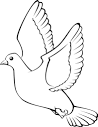 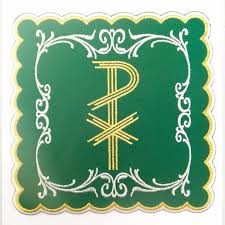 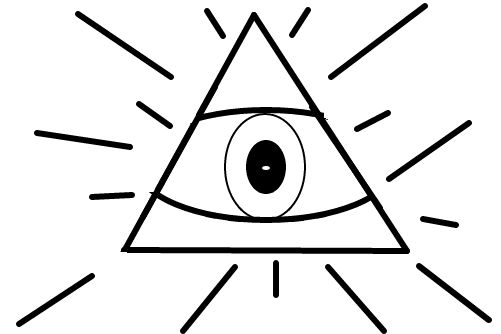                                          …………………………………..Zadanie 3
Połącz odpowiednie chmurki

	umacnia nas w wierze, 	                                                               jednoczy, uświęca
		stworzył świat, posłał na świat 	            swojego Syna                                                                                 prowadzi do Pana Boga, 
                                                                                  umarł na krzyżu dla naszego  
                                                                                  zbawienia                                 Wszystkie Trzy Osoby Boskie: Bóg Ojciec, Syn Boży i Duch Święty - są sobie równe, stanowią jedno. Kiedy więc modlimy się, zwracamy do Boga i zanosimy swoje prośby przez Jezusa w Duchu Świętym. On nas jednoczy, oświeca, umacnia i przygotowuje do przyjęcia tego, co Bóg chce nam powiedzieć. Gdy wykonujemy ten znak, to Bóg nas całych obejmuje, tak jak kochający rodzice obejmują swoje dziecko i pokazują, 
w ten sposób, że kochają i zapewniają bezpieczeństwo.Zadanie 4
Pokoloruj witraż z symboliką Trójcy Świętej. 
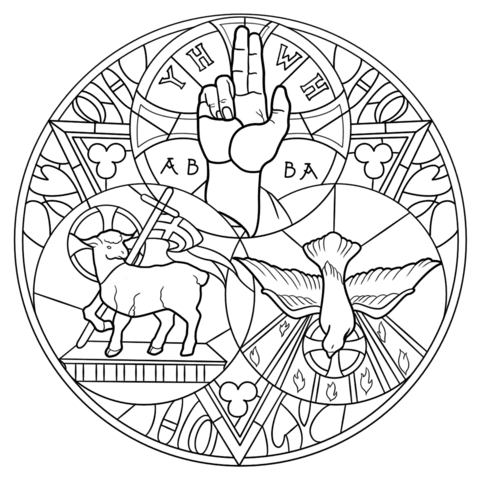 
Zadanie 5. Codziennie zwróć uwagę, żeby pięknie zrobić znak krzyża na swoim ciele.  Pamiętaj, aby go wykonywać codziennie rano, kiedy rozpoczynamy dzień 
i wieczorem, kiedy dzień kończymy.	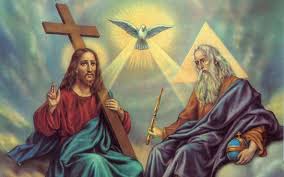 X123456X789101112CRĘAWÓTIŚJ5295, 12731,
11864